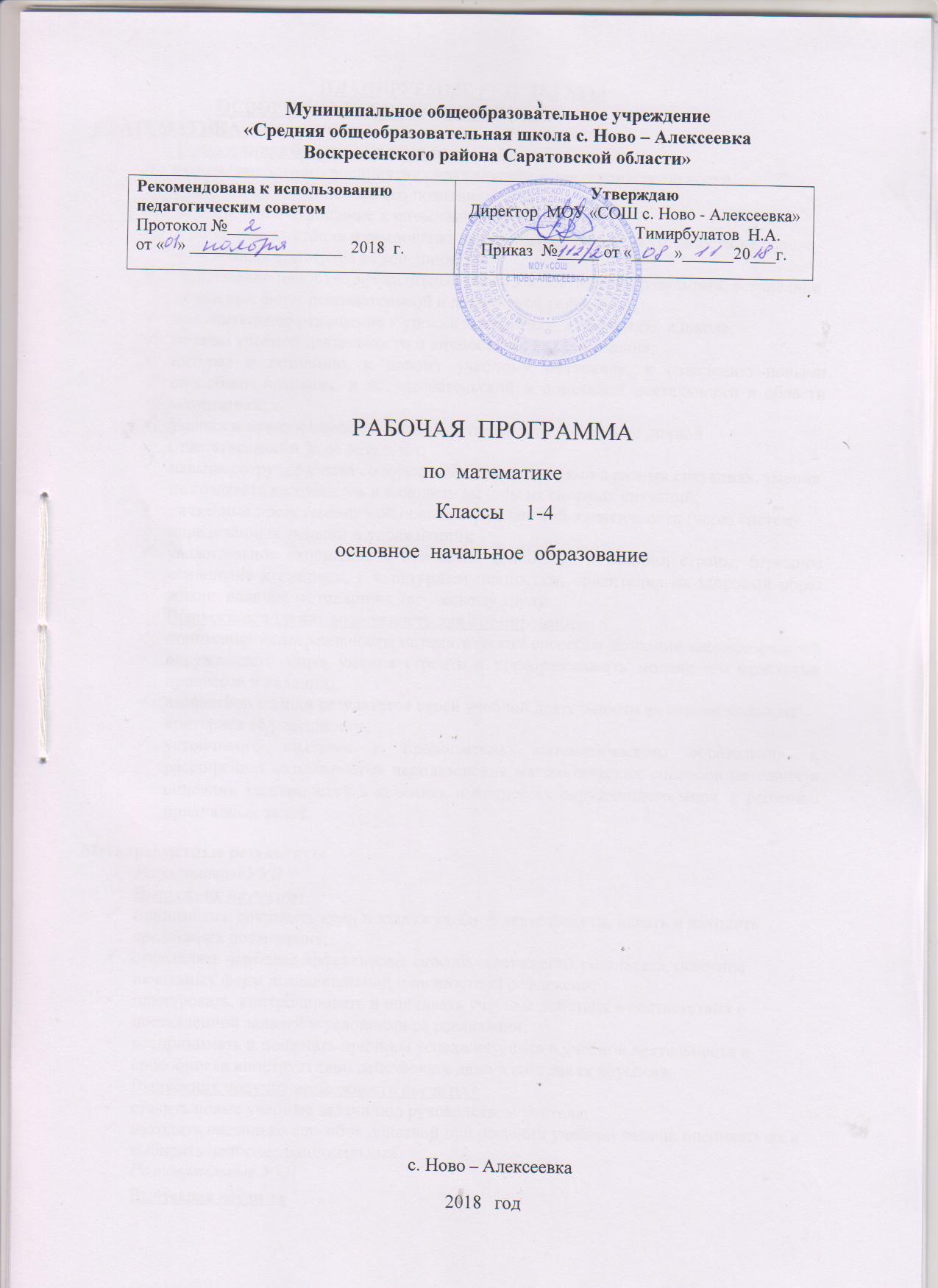 ПЛАНИРУЕМЫЕ РЕЗУЛЬТАТЫОСВОЕНИЯ УЧЕБНОГО ПРЕДМЕТА «МАТЕМАТИКА» Личностные результаты:У выпускника будут сформированы:основы целостного восприятия окружающего мира и универсальности математических способов его познания;уважительное отношение к иному мнению и культуре;навыки самоконтроля и самооценки результатов учебной деятельности на основе выделенных критериев её успешности;определение наиболее эффективных способов достижения результата, осваивание начальных форм познавательной и личностной рефлексии;положительное отношение к урокам математики, к обучению, к школе;мотивы учебной деятельности и личностного смысла учения;интерес к познанию, к новому учебному материалу, к овладению новыми способами познания, к исследовательской и поисковой деятельности в области математики;умения и навыки самостоятельной деятельности, осознание личной ответственности за её результат;навыки сотрудничества со взрослыми и сверстниками в разных ситуациях, умения не создавать конфликтов и находить выходы из спорных ситуаций;начальные представления об основах гражданской идентичности (через систему определённых заданий и упражнений);уважительное отношение к семейным ценностям, к истории страны, бережное отношение к природе, к культурным ценностям, ориентация на здоровый образ жизни, наличие мотивации к творческому труду.Выпускник получит возможность для формирования:понимания универсальности математических способов познания закономерностей окружающего мира, умения строить и преобразовывать модели его отдельных процессов и явлений;адекватной оценки результатов своей учебной деятельности на основе заданных критериев её успешности;устойчивого интереса к продолжению математического образования, к расширению возможностей использования математических способов познания и описания зависимостей в явлениях и процессах окружающего мира, к решению прикладных задач.Метапредметные результатыРегулятивныеУУДВыпускник научится:принимать и сохранять цели и задачи учебной деятельности, искать и находить средства их достижения;определять наиболее эффективные способы достижения результата, освоение начальных форм познавательной и личностной рефлексии;планировать, контролировать и оценивать учебные действия в соответствии с поставленной задачей и условиями её реализации;воспринимать и понимать причины успеха/неуспеха в учебной деятельности и способности конструктивно действовать даже в ситуациях неуспеха.Выпускник получит возможность научиться:ставить новые учебные задачи под руководством учителя;находить несколько способов действий при решении учебной задачи, оценивать их и выбирать наиболее рациональный.Познавательные УУД Выпускник научится2использовать знаково-символические средства представления информации для создания моделей изучаемых объектов и процессов, схем решения учебных и практических задач;представлять информацию в знаково-символической или графической форме: самостоятельно выстраивать модели математических понятий, отношений, взаимосвязей и взаимозависимостей изучаемых объектов и процессов, схемы решения учебных и практических задач; выделять существенные характеристики объекта с целью выявления общих признаков для объектов рассматриваемого вида;владеть логическими действиями сравнения, анализа, синтеза, обобщения, классификации по родовидовым признакам, установления аналогий и причинно-следственных связей, построения рассуждений;владеть базовыми предметными понятиями и межпредметными понятиями (число, величина, геометрическая фигура), отражающими существенные связи и отношения между объектами и процессами;работать в материальной и информационной среде начального общего образования (в том числе с учебными моделями) в соответствии с содержанием учебного предмета «Математика», используя абстрактный язык математики;использовать способы решения проблем творческого и поискового характера;владеть навыками смыслового чтения текстов математического содержания в соответствии с поставленными целями и задачами;осуществлять поиск и выделять необходимую информацию для выполнения учебныхпоисково-творческих заданий; применять метод информационного поиска, в том числе с помощью компьютерных средств;читать информацию, представленную в знаково-символической или графической форме, и осознанно строить математическое сообщение;использовать различные способы поиска (в справочных источниках и открытом учебном информационном пространстве Интернет), сбора, обработки, анализа, организации, передачи информации в соответствии с коммуникативными и познавательными задачами учебного предмета «Математика»; представлять информацию в виде таблицы, столбчатой диаграммы, видео- и графических изображений, моделей геометрических фигур; готовить своё выступление и выступать с аудио- и видеосопровождением.Выпускник получит возможность научиться:понимать универсальность математических способов познания закономерностей окружающего мира, выстраивать и преобразовывать модели его отдельных процессовявлений;выполнять логические операции: сравнение, выявление закономерностей, классификацию по самостоятельно найденным основаниям — и делать на этой основе выводы;устанавливать причинно-следственные связи между объектами и явлениями, проводить аналогии, делать обобщения;осуществлять расширенный поиск информации в различных источниках;составлять, записывать и выполнять инструкции (простой алгоритм), план поиска информации;распознавать одну и ту же информацию, представленную в разной форме (таблицы и диаграммы);планировать несложные исследования, собирать и представлять полученную информацию с помощью таблиц и диаграмм;интерпретировать информацию, полученную при проведении несложных исследований (объяснять, сравнивать и обобщать данные, делать выводы и прогнозы).Коммуникативные УУД Выпускник научится:3строить речевое высказывание в устной форме, использовать математическую терминологию;признавать возможность существования различных точек зрения, согласовывать свою точку зрения с позицией участников, работающих в группе, в паре, корректно и аргументированно, с использованием математической терминологии и математических знаний отстаивать свою позицию;принимать участие в работе в паре, в группе, использовать речевые средства, в том числе математическую терминологию, и средства информационных и коммуникационных технологий для решения коммуникативных и познавательных задач, в ходе решения учебных задач, проектной деятельности;принимать участие в определении общей цели и путей её достижения; уметь договариваться о распределении функций и ролей в совместной деятельности;навыкам сотрудничества со взрослыми и сверстниками в разных ситуациях, умения не создавать конфликтов и находить выходы из спорных ситуаций;конструктивно разрешать конфликты посредством учёта интересов сторон и сотрудничества.Выпускник получит возможность научиться:обмениваться информацией с одноклассниками, работающими в одной группе;обосновывать свою позицию и соотносить её с позицией одноклассников, работающих в одной группе.Предметные результатыЧисла и величины.Выпускник научится:образовывать, называть, читать, записывать, сравнивать, упорядочивать числа от 0до 1 000 000;заменять мелкие единицы счёта крупными и наоборот;устанавливать закономерность — правило, по которому составлена числовая последовательность (увеличение/уменьшение числа на несколько единиц, увеличение/ уменьшение числа в несколько раз); продолжать её или восстанавливать пропущенные в ней числа;группировать числа по заданному или самостоятельно установленному одному или нескольким признакам;читать, записывать и сравнивать величины (длину, площадь, массу, время, скорость), используя основные единицы измерения величин (километр, метр, дециметр, сантиметр, миллиметр; квадратный километр, квадратный метр, квадратный дециметр, квадратный сантиметр, квадратный миллиметр; тонна,центнер, килограмм, грамм; сутки, час, минута, секунда; километров в час, метровв минуту и др.), и соотношения между ними. Выпускник получит возможность научиться:классифицировать числа по нескольким основаниям (в более сложных случаях) и объяснять свои действия;самостоятельно выбирать единицу для измерения таких величин, как площадь, масса, в конкретных условиях и объяснять свой выбор.Арифметические действия. Выпускник научится:выполнять письменно действия с многозначными числами (сложение, вычитание, умножение и деление на однозначное, двузначное число в пределах 10 000), с использованием сложения и умножения чисел, алгоритмов письменных арифметических действий (в том числе деления с остатком);выполнять устно сложение, вычитание, умножение и деление однозначных, двузначных и трёхзначных чисел в случаях, сводимых к действиям в пределах 100 (в том числе с 0 и числом 1);4выделять неизвестный компонент арифметического действия и находить его значение;вычислять значение числового выражения, содержащего 2—3 арифметических действия (со скобками и без скобок).Выпускник получит возможность научиться:выполнять действия с величинами;выполнять проверку правильности вычислений разными способами (с помощью обратного действия, прикидки и оценки результата действия, на основе зависимости между компонентами и результатом действия);использовать свойства арифметических действий для удобства вычислений;решать уравнения на основе связи между компонентами и результатами действий сложения и вычитания, умножения и деления;находить значение буквенного выражения при заданных значениях входящих в него букв.Работа с текстовыми задачами. Выпускник научится:устанавливать зависимости между объектами и величинами, представленными в задаче, составлять план решения задачи, выбирать и объяснять выбор действий;решать арифметическим способом текстовые задачи (в 1—3 действия) и задачи, связанные с повседневной жизнью;оценивать правильность хода решения задачи, вносить исправления, оценивать реальность ответа на вопрос задачи.Выпускник получит возможность научиться:составлять задачу по краткой записи, по заданной схеме, по решению;решать задачи на нахождение: доли величины и величины по значению её доли (половина, треть, четверть, пятая, десятая часть); начала, продолжительности и конца события; задачи, отражающие процесс одновременного встречного движения двух объектов и движения в противоположных направлениях; задачи с величинами, связанными пропорциональной зависимостью (цена, количество, стоимость); масса одного предмета, количество предметов, масса всех заданных предметов и др.;решать задачи в 3—4 действия;находить разные способы решения задачи. Пространственные отношения. Геометрические фигуры и величины. Выпускник научится:описывать взаимное расположение предметов на плоскости и в пространстве;распознавать, называть, изображать геометрические фигуры (точка, отрезок, ломаная, прямой угол; многоугольник, в том числе треугольник, прямоугольник, квадрат; окружность, круг);выполнять построение геометрических фигур с заданными размерами (отрезок, квадрат, прямоугольник) с помощью линейки, угольника;использовать свойства прямоугольника и квадрата для решения задач;распознавать и называть геометрические тела (куб, шар);соотносить реальные объекты с моделями геометрических фигур.измерять длину отрезка;вычислять периметр треугольника, прямоугольника и квадрата, площадь прямоугольника и квадрата;оценивать размеры геометрических объектов, расстояния приближённо (на глаз). Выпускник получит возможность научиться:распознавать, различать и называть геометрические тела: прямоугольный параллелепипед, пирамиду, цилиндр, конус;вычислять периметр многоугольника;5находить площадь прямоугольного треугольника;находить площади фигур путём их разбиения на прямоугольники (квадраты) и прямоугольные треугольники.Работа с информацией. Выпускник научится:читать несложные готовые таблицы;заполнять несложные готовые таблицы;читать несложные готовые столбчатые диаграммы. Выпускник получит возможность научиться:достраивать несложную готовую столбчатую диаграмму;сравнивать и обобщать информацию, представленную в строках и столбцах несложных таблиц и диаграмм;понимать простейшие выражения, содержащие логические связки и слова (... и ..., если то ..., верно/ неверно, что ..., каждый, все, некоторые, не)6СОДЕРЖАНИЕ УЧЕБНОГО ПРЕДМЕТА «МАТЕМАТИКА» Числа и величиныСчет предметов. Образование, название и запись чисел от 0 до 1 000 000. Десятичные единицы счёта. Разряды и классы. Представление многозначных чисел в виде суммы разрядных слагаемых. Сравнение и упорядочение чисел, знаки сравнения. Измерение величин. Единицы величин: массы (грамм, килограмм, центнер, тонна); вместимости (литр), времени (секунда, минута, час, сутки, неделя, месяц, год, век). Соотношения между единицами измерения однородных величин. Сравнение и упорядочение однородных величин. Доля величины (половина, треть, четверть, десятая, сотая, тысячная).Арифметические действияСложение, вычитание, умножение и деление. Знаки действий. Названия компонентоврезультатов арифметических действий. Таблица сложения. Таблица умножения. Взаимосвязь арифметических действий (между сложением и вычитанием, между умножением и делением). Нахождение неизвестного компонента арифметического действия. Деление с остатком. Свойства сложения и умножения: переместительное и сочетательное свойства сложения и умножения, распределительное свойство умножения относительно сложения и вычитания. Числовые выражения. Порядок действий в числовых выражениях со скобками и без скобок. Нахождения значения числового выражения. Использование свойств арифметических действий и правил о порядке выполнения действий в числовых выражениях. Алгоритмы письменного сложения и вычитания многозначных чисел, умножения и деления многозначных чисел на однозначное, двузначное и трехзначное число. Способы проверки правильности вычислений (алгоритм, обратные действия, взаимосвязь компонентов и результатов действий, прикидка результата, проверка вычислений на калькуляторе). Элементы алгебраической пропедевтики. Выражения с одной переменной вида a ± 28, 8 . b, c : 2; с двумя переменными вида a + b, а . b, a . b, c : d (d . 0); вычисление их значений при заданных значениях входящих в них букв. Использование буквенных выражений при формировании обобщений, при рассмотрении умножения с 1 и 0 (1 . а = а, 0 . с = 0 и др.). Уравнение. Решение уравнений (подбором значения неизвестного, на основе соотношений между целым и частью, на основе взаимосвязей между компонентами и результатами арифметических действий).Работа с текстовыми задачамиРешение текстовых задач арифметическим способом. Текстовые задачи, раскрывающие смысл арифметических действий (сложение, вычитание, умножение и деление). Текстовые задачи, содержащие отношения «больше на (в) …», «меньше на (в) …». Текстовые задачи, содержащие зависимости, характеризующие процесс движения (скорость , время, пройденный путь), расчёта стоимости (цена, количество, общая стоимость товара), изготовления товара (расход на один предмет, количество предметов, общий расход) и др. Задачи на определение начала, конца и продолжительности события. Задачи на нахождение доли целого и целого по его доле. Представление текста задачи в виде рисунка, схематического рисунка, схематического чертежа, краткой записи, в таблице, на диаграмме. Планирование хода решения задачи.Пространственные отношения. Геометрические фигурыВзаимное расположение предметов в пространстве и на плоскости (выше — ниже, слева — справа, за - перед, между, вверху — внизу, ближе — дальше и др.). Распознавание и изображение геометрических фигур: точка, линия (прямая, кривая), отрезок, луч, угол, ломаная; многоугольник (треугольник, четырёхугольник, прямоугольник, квадрат, пятиугольник и т.д.). Свойства сторон прямоугольника. Виды треугольников по углам:7прямоугольный, тупоугольный, остроугольный. Виды треугольников по соотношению длин сторон: разносторонний, равнобедренный (равносторонний). Окружность (круг). Центр, радиус окружности (круга). Использование чертёжных инструментов (линейка, угольник, циркуль) для выполнения построений. Геометрические формы в окружающем мире. Распознавание и называние: куб, пирамида, шар.Геометрические величиныГеометрические величины и их измерение. Длина. Единицы длины (миллиметр, сантиметр, дециметр, метр, километр). Соотношения между единицами длины. Перевод одних единиц длины в другие. Измерение длины отрезка и построение отрезка заданной длины. Периметр. Вычисление периметра многоугольника, в том числе периметра прямоугольника (квадрата). Площадь. Площадь геометрической фигуры. Единицы площади (квадратный миллиметр, квадратный сантиметр, квадратный дециметр, квадратный метр, квадратный километр). Точное и приближённое (с помощью палетки) измерение площади геометрической фигуры. Вычисление площади прямоугольника (квадрата).Работа с информациейСбор и представление информации, связанной со счётом (пересчётом), измерением величин; анализ и представление информации в разных формах: в форме таблицы, столбчатой диаграммы. Чтение и заполнение таблиц, чтение и построение столбчатых диаграмм. Интерпретация данных таблицы и столбчатой диаграммы. Составление конечной последовательности (цепочки) предметов, чисел, числовых выражений, геометрических фигур и др. по заданному правилу. Составление, запись и выполнение простого алгоритма (плана) поиска информации. Построение простейших логических высказываний с помощью логических связок и слов («верно/неверно, что …», «если …, то …», «все», «каждый» и др.)8ТЕМАТИЧЕСКОЕ ПЛАНИРОВАНИЕПО УЧЕБНОМУ ПРЕДМЕТУ «МАТЕМАТИКА»101112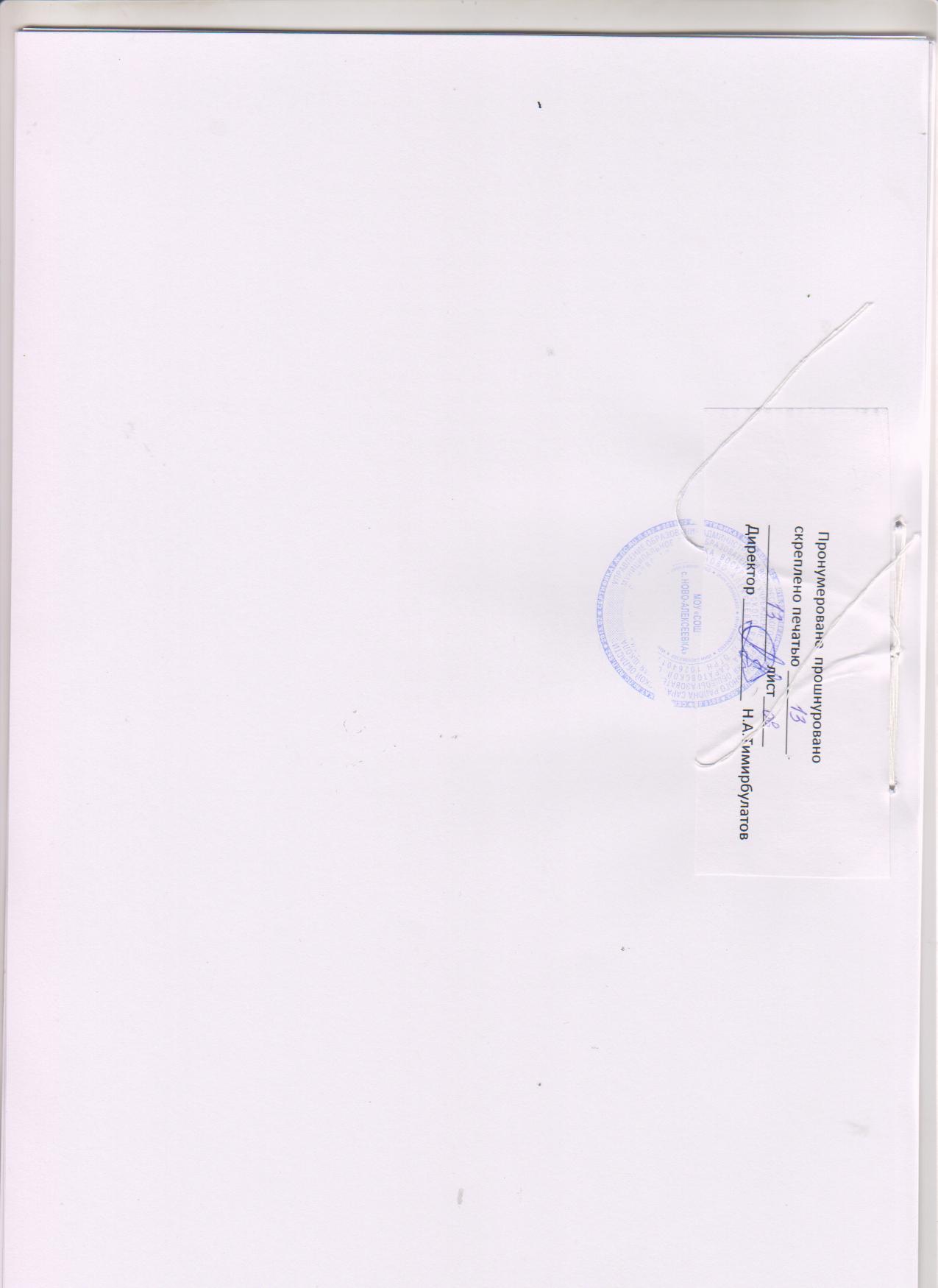 №Наименование разделов и темКоличествоп/пНаименование разделов и темчасовп/пчасов1 класс (132 часа)1Подготовка  к  изучению  чисел.  Пространственные  иПодготовка  к  изучению  чисел.  Пространственные  иПодготовка  к  изучению  чисел.  Пространственные  и8временные представления.временные представления.Счёт   предметов.   Взаимное   расположение   предметов   вСчёт   предметов.   Взаимное   расположение   предметов   вСчёт   предметов.   Взаимное   расположение   предметов   впространстве. Временные представления. Сравнениепространстве. Временные представления. Сравнениегрупппредметов.   Отношения «больше», «меньше», «столько же». Напредметов.   Отношения «больше», «меньше», «столько же». Напредметов.   Отношения «больше», «меньше», «столько же». Насколько больше. На сколько меньше.сколько больше. На сколько меньше.2Числа от 1 до 10. Число 0.Нумерация.Числа от 1 до 10. Число 0.Нумерация.28Счёт предметов. Названия, последовательность и обозначениеСчёт предметов. Названия, последовательность и обозначениеСчёт предметов. Названия, последовательность и обозначениечисел от 1 до 10.Получение числа прибавлением 1 к предыдущемучисел от 1 до 10.Получение числа прибавлением 1 к предыдущемучисел от 1 до 10.Получение числа прибавлением 1 к предыдущемучислу, вычитанием 1 из числа, непосредственно следующего зачислу, вычитанием 1 из числа, непосредственно следующего зачислу, вычитанием 1 из числа, непосредственно следующего заним при счете. Число 0. Его получение и обозначение. Сравнениеним при счете. Число 0. Его получение и обозначение. Сравнениеним при счете. Число 0. Его получение и обозначение. Сравнениечисел. Равенство, неравенство. Знаки > (больше), < (меньше),=чисел. Равенство, неравенство. Знаки > (больше), < (меньше),=чисел. Равенство, неравенство. Знаки > (больше), < (меньше),=(равно). Состав чисел 2, 3, 4, 5. Монеты в 1 р., 2 р., 5 р., 1 к., 5 к.,(равно). Состав чисел 2, 3, 4, 5. Монеты в 1 р., 2 р., 5 р., 1 к., 5 к.,(равно). Состав чисел 2, 3, 4, 5. Монеты в 1 р., 2 р., 5 р., 1 к., 5 к.,10 к. Точка. Линии: кривая, прямая. Отрезок. Ломаная.10 к. Точка. Линии: кривая, прямая. Отрезок. Ломаная.Многоугольник. Углы, вершины, стороны многоугольника. ДлинаМногоугольник. Углы, вершины, стороны многоугольника. ДлинаМногоугольник. Углы, вершины, стороны многоугольника. Длинаотрезка. Сантиметр. Сравнение длин отрезков (на глаз,отрезка. Сантиметр. Сравнение длин отрезков (на глаз,наложением, при помощи линейки с делениями); измерениеналожением, при помощи линейки с делениями); измерениеналожением, при помощи линейки с делениями); измерениедлины отрезка, построение отрезка заданной длины. Решениедлины отрезка, построение отрезка заданной длины. Решениедлины отрезка, построение отрезка заданной длины. Решениезадач в одно действие на сложение и вычитание (на основе счетазадач в одно действие на сложение и вычитание (на основе счетазадач в одно действие на сложение и вычитание (на основе счетапредметов).3Числа от 1 до 10. Сложение и вычитание.Числа от 1 до 10. Сложение и вычитание.56Конкретный смысл и названия действий сложение и вычитание.Конкретный смысл и названия действий сложение и вычитание.Конкретный смысл и названия действий сложение и вычитание.Названия чисел при сложении (слагаемые, сумма). ИспользованиеНазвания чисел при сложении (слагаемые, сумма). ИспользованиеНазвания чисел при сложении (слагаемые, сумма). Использованиеэтих терминов при чтении записей. Сложение и вычитание вида □этих терминов при чтении записей. Сложение и вычитание вида □этих терминов при чтении записей. Сложение и вычитание вида □+ 1, 2, 3, 4; □ – 1, 2, 3, 4. Присчитывание и отсчитывание по 1, по+ 1, 2, 3, 4; □ – 1, 2, 3, 4. Присчитывание и отсчитывание по 1, по+ 1, 2, 3, 4; □ – 1, 2, 3, 4. Присчитывание и отсчитывание по 1, по2.Задача. Структура задачи (условие, вопрос). Анализ задачи.2.Задача. Структура задачи (условие, вопрос). Анализ задачи.2.Задача. Структура задачи (условие, вопрос). Анализ задачи.Запись решения и ответа задачи. Задачи, раскрывающие смыслЗапись решения и ответа задачи. Задачи, раскрывающие смыслЗапись решения и ответа задачи. Задачи, раскрывающие смысларифметических действий сложение и вычитание. Составлениеарифметических действий сложение и вычитание. Составлениеарифметических действий сложение и вычитание. Составлениезадач на сложение и вычитание по одному и тому же рисунку, позадач на сложение и вычитание по одному и тому же рисунку, позадач на сложение и вычитание по одному и тому же рисунку, посхематическому  рисунку,  по  решению.  Решение  задач  насхематическому  рисунку,  по  решению.  Решение  задач  насхематическому  рисунку,  по  решению.  Решение  задач  наувеличение (уменьшение) числа на несколько единиц. Текстоваяувеличение (уменьшение) числа на несколько единиц. Текстоваяувеличение (уменьшение) числа на несколько единиц. Текстоваязадача:  дополнение  условия  недостающими  данными  илизадача:  дополнение  условия  недостающими  данными  илизадача:  дополнение  условия  недостающими  данными  иливопросом, решение задач. Решение задач на разностное сравнениевопросом, решение задач. Решение задач на разностное сравнениевопросом, решение задач. Решение задач на разностное сравнениечисел.  Переместительное  свойство  сложения.  Применениечисел.  Переместительное  свойство  сложения.  Применениечисел.  Переместительное  свойство  сложения.  Применениепереместительного свойства сложения для случаев вида □ + 5, □ +переместительного свойства сложения для случаев вида □ + 5, □ +переместительного свойства сложения для случаев вида □ + 5, □ +6,  □  +  7,  □  +8,  □ +  9  Названия  чисел  при  вычитании8,  □ +  9  Названия  чисел  при  вычитании(уменьшаемое,  вычитаемое,  разность).  Использование  этих(уменьшаемое,  вычитаемое,  разность).  Использование  этих(уменьшаемое,  вычитаемое,  разность).  Использование  этихтерминов при чтении записей. Вычитание в случаях вида 6 – □,терминов при чтении записей. Вычитание в случаях вида 6 – □,терминов при чтении записей. Вычитание в случаях вида 6 – □,7 – □,8 – □, 9 – □,10 – □. Состав чисел 6, 7, 8, 9, 10Таблицасложения и соответствующие случаи вычитания Подготовка ксложения и соответствующие случаи вычитания Подготовка ксложения и соответствующие случаи вычитания Подготовка крешению задач в два действия — решение цепочки задач Единицарешению задач в два действия — решение цепочки задач Единицарешению задач в два действия — решение цепочки задач Единицамассы — килограмм. Определения массы предметов с помощьюмассы — килограмм. Определения массы предметов с помощьюмассы — килограмм. Определения массы предметов с помощьювесов, взвешиванием. Единица вместимости литр.весов, взвешиванием. Единица вместимости литр.4Числа от 1 до 20. Нумерация.Числа от 1 до 20. Нумерация.12Счёт предметов.Названия и последовательность чисел от 1Названия и последовательность чисел от 1до 20. Десятичный состав чисел от 11 до 20. Чтение и записьдо 20. Десятичный состав чисел от 11 до 20. Чтение и записьдо 20. Десятичный состав чисел от 11 до 20. Чтение и записьчисел от 11 до 20. Сравнение чисел. Сложение и вычитание видачисел от 11 до 20. Сравнение чисел. Сложение и вычитание видачисел от 11 до 20. Сравнение чисел. Сложение и вычитание вида9910 + 7, 17 – 7, 17 – 10. Сравнение чисел с помощью вычитания.10 + 7, 17 – 7, 17 – 10. Сравнение чисел с помощью вычитания.Единица времени: час. Определение времени по часам сточностью до часа. Единицы длины: сантиметр, дециметр.точностью до часа. Единицы длины: сантиметр, дециметр.Соотношение между ними. Построение отрезков заданной длины.Соотношение между ними. Построение отрезков заданной длины.Единица массы: килограмм. Единица вместимости: литр.Текстовые задачи в два действия.5Числа от 1 до 20. Табличное сложение и вычитание.21Общий приём сложения однозначных чисел с переходом черезОбщий приём сложения однозначных чисел с переходом черездесяток. Рассмотрение каждого случая в порядке постепенногодесяток. Рассмотрение каждого случая в порядке постепенногоувеличения второго слагаемого (□ + 2, □ + 3, □ + 4, □ + 5, □ + 6, □увеличения второго слагаемого (□ + 2, □ + 3, □ + 4, □ + 5, □ + 6, □+ 7, □ + 8, □ + 9). Состав чисел второго десятка. Таблица сложения+ 7, □ + 8, □ + 9). Состав чисел второго десятка. Таблица сложенияОбщие приёмы вычитания с переходом через десяток: 1) приёмОбщие приёмы вычитания с переходом через десяток: 1) приёмвычитания по частям (15 – 7 = 15 – 5 – 2); 2) приём,которыйосновывается на знании состава числа и связи между суммой иосновывается на знании состава числа и связи между суммой ислагаемымиРешение текстовых задач6Итоговое повторение.6Числа от  1 до  20. Нумерация.  Сравнение чисел.  ТабличноеЧисла от  1 до  20. Нумерация.  Сравнение чисел.  Табличноесложение и вычитание. Геометрические фигуры. Измерение исложение и вычитание. Геометрические фигуры. Измерение ипостроение отрезков. Решение задач изученных видов.Проверка знаний.112 класс (136 часов)1Числа от 1 до 100. Нумерация.18Счёт предметов. Новая счетная единица – десяток. Счетдесятками. Образование и названия чисел, их десятичныйдесятками. Образование и названия чисел, их десятичныйсостав. Запись и чтение чисел. Числа однозначные идвузначные. Порядок следования чисел при счете. Сравнениедвузначные. Порядок следования чисел при счете. Сравнениечисел. Единицы длины: сантиметр, дециметр, миллиметр, метр.чисел. Единицы длины: сантиметр, дециметр, миллиметр, метр.Соотношения между ними. Длина ломаной. Периметрмногоугольника. Единицы времени: час, минута.Соотношение между ними. Определение времени по часам сСоотношение между ними. Определение времени по часам сточностью до минуты. Монеты (набор и размен). Задачи наточностью до минуты. Монеты (набор и размен). Задачи нанахождение неизвестного слагаемого, неизвестногоуменьшаемого и неизвестного вычитаемого. Решение задач в 2уменьшаемого и неизвестного вычитаемого. Решение задач в 2действия на сложение и вычитание.Практические работы: Единицы длины. Построение отрезковПрактические работы: Единицы длины. Построение отрезковзаданной длины. Монеты (набор и размен).2Числа от 1 до 100. Сложение и вычитание.75Устные и письменные приемы сложения и вычитания чиселУстные и письменные приемы сложения и вычитания чиселв пределах 100. Числовое выражение и его значение. Порядокв пределах 100. Числовое выражение и его значение. Порядокдействий в выражениях, содержащих 2 действия (со скобками идействий в выражениях, содержащих 2 действия (со скобками ибез них). Сочетательное свойство сложения. Использованиебез них). Сочетательное свойство сложения. Использованиепереместительного и сочетательного свойств сложения дляпереместительного и сочетательного свойств сложения длярационализации вычислений. Взаимосвязь между компонентами ирационализации вычислений. Взаимосвязь между компонентами ирезультатом сложения (вычитания). Проверка сложения ивычитания. Выражения с одной переменной видаа + 28, 43-6.вычитания. Выражения с одной переменной видаа + 28, 43-6.Уравнение. Решение уравнения. Решение уравнений вида 12 + хУравнение. Решение уравнения. Решение уравнений вида 12 + х=12, 25 - х = 20, х - 2 = 8 способом подбора. Угол. Виды углов:=12, 25 - х = 20, х - 2 = 8 способом подбора. Угол. Виды углов:прямой, острый, тупой. Прямоугольник (квадрат). Свойствопрямой, острый, тупой. Прямоугольник (квадрат). Свойствопротивоположных сторон прямоугольника. Построение прямогоугла, прямоугольника (квадрата) на клетчатой бумаге. Решениезадач в 1 - 2 действия на сложение и вычитание.3Числа от 1 до 100. Умножение и деление.37Конкретный смысл действий умножения и деления. Знакиумножения  •  (точка)  и  деления  :  (две  точки).  Названиякомпонентов   и   результата   умножения   (деления),   ихиспользование при чтении и записи выражений. Переместительноесвойство  умножения.  Взаимосвязи  между  компонентами  ирезультатом  действия  умножения;  их  использование  прирассмотрении деления с числом 10 и при составлении таблицумножения и деления с числами 2, 3. Порядок выполнениядействий в выражениях, содержащих 2-3 действия (со скобками ибез них). Периметр прямоугольника (квадрата). Решение задач водно действие на умножение и деление.4Итоговое повторение.5Числа от 1 до 100. Нумерация чисел. Сложение, вычитание,умножение,  деление  в  пределах  100:  устные  и  письменныеприемы. Решение задач изученных видов.1Проверка знаний.1Проверка знаний.3 класс (136 часов)1Числа от 1 до 100. Сложение и вычитание. Сложение и8вычитание. Сложение и вычитание двузначных чисел с переходомчерез десяток. Выражения с переменной. Решение уравнений.Новый способ решения. Закрепление. Обозначениегеометрических фигур буквами. Закрепление пройденногоматериала. Решение задач.2Табличное умножение и деление.56Связь умножения и деления; таблицы умножения и деленияс числами 2 и 3; четные и нечетные числа; зависимости междувеличинами: цена, количество, стоимость. Порядок выполнениядействий в выражениях со скобками и без скобок. Зависимостимежду пропорциональными величинами: масса одного предмета,количество предметов, масса всех предметов; расход ткани наодин предмет, количество предметов, расход ткани на всепредметы. Текстовые задачи на увеличение (уменьшение) числа внесколько раз, на кратное сравнение чисел. Задачи на нахождениечетвертого пропорционального. Таблицы умножения и деления счислами 4, 5, 6, 7, 8, 9. Таблица Пифагора. Площадь. Способысравнения фигур по площади. Единицы площади: квадратныйсантиметр, квадратный дециметр, квадратный метр. Площадьпрямоугольника. Умножение на 1 и на 0. Деление вида a :a, 0 : aпри a≠0. Текстовые задачи в три действия. Круг. Окружность(центр, радиус, диаметр). Вычерчивание окружностей сиспользованием циркуля. Доли (половина, треть, четверть,десятая, сотая). Образование и сравнение долей. Задачи нанахождение доли числа и числа по его доле. Единицы времени:год, месяц, сутки.3Внетабличное умножение и деление.Внетабличное умножение и деление.28Приемы умножения для случаев вида 23 * 4, 4 * 23. ПриемыПриемы умножения для случаев вида 23 * 4, 4 * 23. ПриемыПриемы умножения для случаев вида 23 * 4, 4 * 23. ПриемыПриемы умножения для случаев вида 23 * 4, 4 * 23. Приемыделения для случаев вида 78 : 2, 69 : 3. Деление суммы на число.деления для случаев вида 78 : 2, 69 : 3. Деление суммы на число.деления для случаев вида 78 : 2, 69 : 3. Деление суммы на число.деления для случаев вида 78 : 2, 69 : 3. Деление суммы на число.Связь между числами при делении. Проверка умноженияСвязь между числами при делении. Проверка умноженияСвязь между числами при делении. Проверка умноженияделением. Выражения с двумя переменными вида a + b, a – b, a *делением. Выражения с двумя переменными вида a + b, a – b, a *делением. Выражения с двумя переменными вида a + b, a – b, a *делением. Выражения с двумя переменными вида a + b, a – b, a *b, c :d (d≠0), вычисление их значений при заданных значенияхb, c :d (d≠0), вычисление их значений при заданных значенияхb, c :d (d≠0), вычисление их значений при заданных значенияхb, c :d (d≠0), вычисление их значений при заданных значенияхбукв. Решение уравнений на основе связи между компонентами ибукв. Решение уравнений на основе связи между компонентами ибукв. Решение уравнений на основе связи между компонентами ибукв. Решение уравнений на основе связи между компонентами ирезультатами умножения и деления. Деление с остатком Решениерезультатами умножения и деления. Деление с остатком Решениерезультатами умножения и деления. Деление с остатком Решениерезультатами умножения и деления. Деление с остатком Решениезадач на нахождение четвертого пропорционального.задач на нахождение четвертого пропорционального.задач на нахождение четвертого пропорционального.4Числа от 1 до 1000. Нумерация.Числа от 1 до 1000. Нумерация.12Устная и письменная нумерация. Разряды счетных единиц.Устная и письменная нумерация. Разряды счетных единиц.Устная и письменная нумерация. Разряды счетных единиц.Натуральная последовательность трехзначных чисел. УвеличениеНатуральная последовательность трехзначных чисел. УвеличениеНатуральная последовательность трехзначных чисел. УвеличениеНатуральная последовательность трехзначных чисел. Увеличениеи уменьшение числа в 10, 100 раз. Замена трехзначного числаи уменьшение числа в 10, 100 раз. Замена трехзначного числаи уменьшение числа в 10, 100 раз. Замена трехзначного числаи уменьшение числа в 10, 100 раз. Замена трехзначного числасуммой разрядных слагаемых. Сравнение трехзначных чисел.суммой разрядных слагаемых. Сравнение трехзначных чисел.суммой разрядных слагаемых. Сравнение трехзначных чисел.суммой разрядных слагаемых. Сравнение трехзначных чисел.Единицы массы: килограмм, грамм.Единицы массы: килограмм, грамм.5Числа от 1 до 1000. Сложение и вычитание.Числа от 1 до 1000. Сложение и вычитание.Числа от 1 до 1000. Сложение и вычитание.11Приемы устного сложения и вычитания в пределах 1000.Приемы устного сложения и вычитания в пределах 1000.Приемы устного сложения и вычитания в пределах 1000.Приемы устного сложения и вычитания в пределах 1000.Алгоритмы письменного сложения и вычитания в пределах 1000.Алгоритмы письменного сложения и вычитания в пределах 1000.Алгоритмы письменного сложения и вычитания в пределах 1000.Алгоритмы письменного сложения и вычитания в пределах 1000.Виды треугольников: равносторонний, равнобедренный,Виды треугольников: равносторонний, равнобедренный,Виды треугольников: равносторонний, равнобедренный,равносторонний.6Числа от 1 до 1000. Умножение и деление.Числа от 1 до 1000. Умножение и деление.Числа от 1 до 1000. Умножение и деление.15Приемы устного умножения и деления. Виды треугольников:Приемы устного умножения и деления. Виды треугольников:Приемы устного умножения и деления. Виды треугольников:Приемы устного умножения и деления. Виды треугольников:прямоугольный,тупоугольный,остроугольный.Приемписьменного  умножения  и  деления  на  однозначное  число.письменного  умножения  и  деления  на  однозначное  число.письменного  умножения  и  деления  на  однозначное  число.письменного  умножения  и  деления  на  однозначное  число.Знакомство с калькулятором.Знакомство с калькулятором.7Итоговое повторение.Итоговое повторение.5Проверка знаний.14 класс (136 часов)4 класс (136 часов)1Числа от 1 до 1000. Повторение.Числа от 1 до 1000. Повторение.12Четыре арифметических действия. Порядок их выполнения вЧетыре арифметических действия. Порядок их выполнения вЧетыре арифметических действия. Порядок их выполнения вЧетыре арифметических действия. Порядок их выполнения ввыражениях, содержащих 2 - 4 действия. Письменные приемывыражениях, содержащих 2 - 4 действия. Письменные приемывыражениях, содержащих 2 - 4 действия. Письменные приемывыражениях, содержащих 2 - 4 действия. Письменные приемывычислений.2Числа, которые больше 1000. Нумерация.Числа, которые больше 1000. Нумерация.Числа, которые больше 1000. Нумерация.10Новая счетная единица - тысяча. Разряды и классы: класс единиц,Новая счетная единица - тысяча. Разряды и классы: класс единиц,Новая счетная единица - тысяча. Разряды и классы: класс единиц,Новая счетная единица - тысяча. Разряды и классы: класс единиц,класс тысяч, класс миллионов и т. д. Чтение, запись и сравнениекласс тысяч, класс миллионов и т. д. Чтение, запись и сравнениекласс тысяч, класс миллионов и т. д. Чтение, запись и сравнениекласс тысяч, класс миллионов и т. д. Чтение, запись и сравнениемногозначных чисел. Представление многозначного числа в видемногозначных чисел. Представление многозначного числа в видемногозначных чисел. Представление многозначного числа в видемногозначных чисел. Представление многозначного числа в видесуммы разрядных слагаемых. Увеличение (уменьшение) числа всуммы разрядных слагаемых. Увеличение (уменьшение) числа всуммы разрядных слагаемых. Увеличение (уменьшение) числа всуммы разрядных слагаемых. Увеличение (уменьшение) числа в10, 100, 1000 раз.3Числа, которые больше 1000. Величины.Числа, которые больше 1000. Величины.Числа, которые больше 1000. Величины.14Единицы  длины:  миллиметр,  сантиметр,  дециметр,  метр,Единицы  длины:  миллиметр,  сантиметр,  дециметр,  метр,Единицы  длины:  миллиметр,  сантиметр,  дециметр,  метр,Единицы  длины:  миллиметр,  сантиметр,  дециметр,  метр,километр.  Соотношения  между  ними.  Единицы  площади:километр.  Соотношения  между  ними.  Единицы  площади:километр.  Соотношения  между  ними.  Единицы  площади:километр.  Соотношения  между  ними.  Единицы  площади:квадратный  миллиметр,  квадратный  сантиметр,  квадратныйквадратный  миллиметр,  квадратный  сантиметр,  квадратныйквадратный  миллиметр,  квадратный  сантиметр,  квадратныйквадратный  миллиметр,  квадратный  сантиметр,  квадратныйдециметр, квадратный метр, квадратный километр. Соотношениядециметр, квадратный метр, квадратный километр. Соотношениядециметр, квадратный метр, квадратный километр. Соотношениядециметр, квадратный метр, квадратный километр. Соотношениямежду ними. Единицы массы: грамм, килограмм, центнер, тонна.между ними. Единицы массы: грамм, килограмм, центнер, тонна.между ними. Единицы массы: грамм, килограмм, центнер, тонна.между ними. Единицы массы: грамм, килограмм, центнер, тонна.Соотношения между ними. Единицы времени: секунда, минута,Соотношения между ними. Единицы времени: секунда, минута,Соотношения между ними. Единицы времени: секунда, минута,Соотношения между ними. Единицы времени: секунда, минута,час, сутки, месяц, год, век. Соотношения между ними. Задачи начас, сутки, месяц, год, век. Соотношения между ними. Задачи начас, сутки, месяц, год, век. Соотношения между ними. Задачи начас, сутки, месяц, год, век. Соотношения между ними. Задачи наопределение начала, конца события, его продолжительности.определение начала, конца события, его продолжительности.определение начала, конца события, его продолжительности.определение начала, конца события, его продолжительности.4Числа, которые больше 1000. Сложение и вычитание.Числа, которые больше 1000. Сложение и вычитание.Числа, которые больше 1000. Сложение и вычитание.11Сложение ивычитание   (обобщение и систематизациявычитание   (обобщение и систематизациявычитание   (обобщение и систематизациязнаний): задачи, решаемые сложением и вычитанием; сложение ивычитание  с  числом  0;  переместительное  и  сочетательноесвойства  сложения  и  их  использование  для  рационализациивычислений; взаимосвязь между компонентами и результатамисложения и вычитания; способы проверки сложения и вычитания.Решение уравнений вида: х + 312 = 654 + 79, 729 - х = 217 + 163,х - 137 = 500 -140. Устное сложение и вычитание чисел в случаях,сводимых  к  действиям  в  пределах  100,  и  письменное  -  востальных случаях. Сложение и вычитание значений величин.5Числа, которые больше 1000. Умножение и деление.79Умножение и деление (обобщение и систематизация зна-ний): задачи, решаемые умножением и делением; случаи ум-ножения с числами 1 и 0; деление числа 0 и невозможностьделения на 0; переместительное и сочетательное свойстваумножения, распределительное свойство умножения относи-тельно сложения; рационализация вычислений на основеперестановки множителей, умножения суммы на число и числа насумму, деления суммы на число, умножения и деления числа напроизведение; взаимосвязь между компонентами и результатамиумножения и деления; способы проверки умножения и деления.Решение уравнений вида 6 × х = 429 + 120, х - 18 = 270- 50, 360 :х–630 : 7 на основе взаимосвязей между компонентами ирезультатами действий. Устное умножение и деление наоднозначное число в случаях, сводимых к действиям в пределах100; умножение и деление на 10, 100, 1000. Письменноеумножение и деление на однозначное и двузначное, числа впределах миллиона. Письменное умножение и деление натрехзначное число (в порядке ознакомления). Умножение иделение значений величин на однозначное число. Связь междувеличинами (скорость, время, расстояние; масса одного предмета,количество предметов, масса всех предметов и др.).6Итоговое повторение.8Контроль и учёт знаний.2